Številka: 900-158/2015-1Datum: 13.4.2015Na podlagi sedmega odstavka 58. člena Statuta Mestne občine Ljubljana (Uradni list RS, št. 66/07- UPB in 15/12)SKLICUJEM6. SEJO SVETA ČETRTNE SKUPNOSTI GOLOVEC MESTNE OBČINE LJUBLJANA,ki bo v  SREDO, 22.4.2015 ob 17.00 uri v sejni sobi Službe za lokalno samoupravo, MOL, Litijska cesta 38, Ljubljana. Predlagam naslednji DNEVNI RED:Obravnava problematike vzdrževanja vodotokov na območju ČS GolovecPotrditev zapisnika 5. seje Sveta Četrtne skupnosti GolovecPobude in predlogi članov Sveta Četrtne skupnosti Golovec in občanovPoročilo 1. seje Sosveta za varnost Seznanitev z registrom tveganja ČS Golovec za leto 2015RaznoGradivo za 2. točko dnevnega reda je priloženo.S pozdravi,                                                                                                 Predsednik Sveta                                                                                           Četrtne skupnosti Golovec                                                                                             Mestne občine Ljubljana                                                                                                        Aleš  Dakić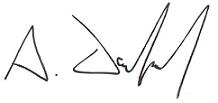 Poslano/vročiti:- Joško Knez, generalni direktor ARSO, Vojkova 1b, Ljubljana  - člani sveta ČS Golovec- MOL, MU, Služba za lokalno samoupravo, Ambrožev trg 7, Ljubljana- zbirka dokumentarnega gradiva